附件3：培训报名系统操作指南一、报名方式：（一）用户登录通过EKEY方式登录上证E服务（https://list.sseinfo.com/）。点击左侧“业务协同”栏目的“培训报名”进入报名系统。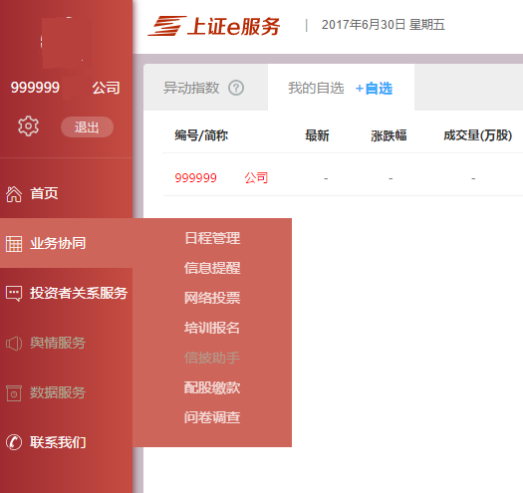 （二）学员信息录入在报名系统中选择左侧“培训人员管理”，点击“新建参加培训人员信息”，根据要求填写完成并保存。一个注册账户中可以新建多名本公司培训人员。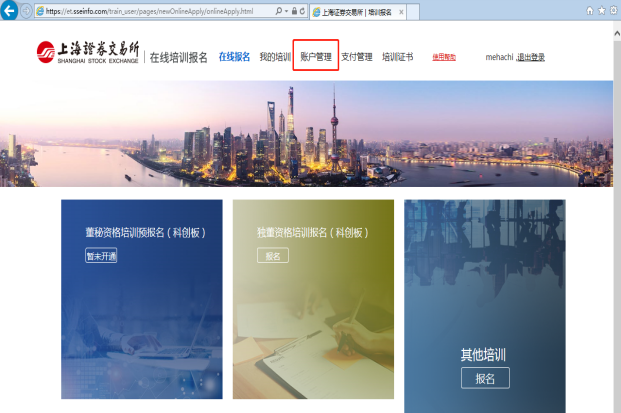 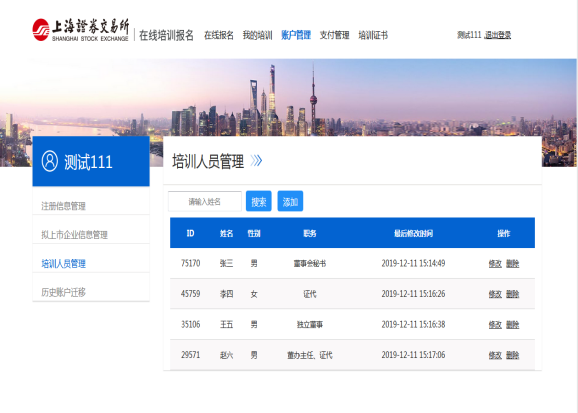 （三）报名申请（2021年4月28日上午09:00开始）1．登录培训报名系统，选择“其他培训”，点击当期报名的培训班。主板上市公司选择“【主板公司】第三十一期新上市公司董事会秘书、证券事务代表实务操作培训”，科创板上市公司选择“【科创板公司】第三十一期新上市公司董事会秘书、证券事务代表实务操作培训”2．在弹出页面的“报名人”下拉菜单中选择报名学员，将相关信息填写完整后，点击确定后报名流程结束。请注意主板公司每家限报2人，科创板公司每家限报1人，额外报名会影响审核进程。3．“待审核”状态下，报名人员可以修改报名信息和取消报名。二、注意事项（一）审核结果将在报名后48小时内以短信方式通知学员，审核期间学员无须电话咨询审核结果。（二）不能全程参加本期培训的学员请勿报名。（三）报名成功后，若因故不能参加，请在5月14日15:00前电话告知上海证券交易所联系人。报名成功后无故不参加培训的学员，将暂停其两期上交所相关培训报名资格。（四）技术支持电话: 若有任何问题，请拨打021-68795500 。